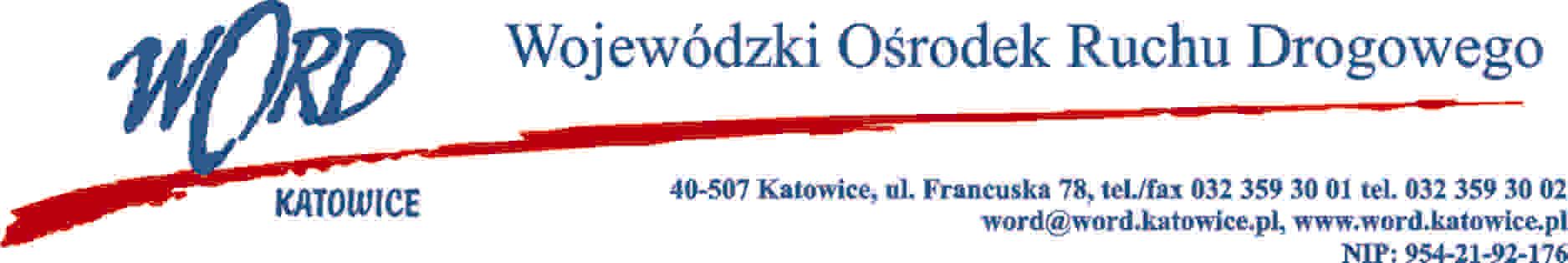 Postępowanie o udzielenie zamówienia publicznego o wartości poniżej 130.000,00 zł.Katowice 25.06.2021 r.Zapytanie ofertowe1. W imieniu Wojewódzkiego Ośrodka Ruchu Drogowego w Katowicach zwracam się z prośbą o przesłanie oferty cenowej na „Odnowienie 93 certyfikatów kwalifikowanych do podpisu elektronicznego wraz z nowymi  kartami kryptograficznymi i programem do obsługi kart”. Odnowienie certyfikatów będzie następowało sukcesywnie przed utratą ich ważności.Odnowienie certyfikatu nastąpi na czas kolejnych 24 miesięcy od dnia zgłoszenia przez Zamawiającego.Termin realizacji całości zamówienia: do dnia 31.12.2022 r. Ponadto, w zależności od potrzeb, Zamawiający zastrzega sobie prawo zakupu w terminie realizacji zamówienia – dodatkowo 10 certyfikatów kwalifikowanych dla nowych pracowników, posiadających własny podpis, którego ważność jest na wyczerpaniu. Cena 10 z dodatkowo zamówionych certyfikatów nie może być wyższa, niż cena przedstawiona w ofercie. Szczegółowy opis przedmiotu zamówienia zawiera załącznik Nr 1 2.Opis kryteriów oceny ofert wraz z podaniem wag tych kryteriów i sposobu oceny ofert:Cena 100 punktów,Łączna cena–A(X).a) przyjmuje się, że najwyższą ilość punktów tj. 100, otrzyma cena brutto najniższa wśród cen zawartych w ofertachb) pozostałe oferty zostaną przeliczone proporcjonalnie do najtańszej, punktowane będą w oparciu o  następujący wzór: gdzie: A(x) – ilość punktów przyznana ofercie „x” za kryterium łączna cena dostawy brutto,K - cena brutto najniższa wśród cen zawartych w ofertach – cena oferty najkorzystniejszej,Kx - cena brutto zawarta w ofercie „x”.C = A(X) + B(X)Proszę o podanie warunków płatności. Ofertę proszę przesłać do dnia: 29.06.2021 r. do godz. 9:00 na adres e-mail: zamowienia@word.katowice.pl.FORMULARZ  OFERTOWYDane Wykonawcy: ..........................................................................................................................................................................................................................................................................................................................................................................Adres: .........................................................................................................................................................................Numer telefon   ………………………Adres e-mail: ................................................................................................Nawiązując do zapytania ofertowego na wybór Wykonawcy na „Odnowienie 93 certyfikatów kwalifikowanych do podpisu elektronicznego wraz z nowymi kartami kryptograficznymi i programem do obsługi kart”. oferuję wykonanie przedmiotu zamówienia za:Cena netto za 1 szt. odnowionego certyfikatu kwalifikowanego : ………………………………………………….Słownie: …………………………………………………………………………………………………………….VAT: .…………………………………… Słownie: ……………………………………………………………….Cena brutto za1 szt. odnowionego certyfikatu kwalifikowanego: …………………………………………………Słownie: …………………………………………………………………………………………………………….Cena netto za całość zamówienia: …………………………………………………………………….…………………Słownie: …………………………………………………………………………………………………………….VAT: .…………………………………… Słownie: ……………………………………………………………….Słownie: …………………………………………………………………………………………………………….Cena brutto za całość zamówienia: …………………………………………………………………….…………………Słownie: …………………………………………………………………………………………………………….Termin realizacji przedmiotu zamówienia :do dnia 31.12.2022 r.Warunki płatności:……………………………………………………………………………………………..........Oświadczam, iż wszystkie dane zawarte w ofercie są zgodne z prawdą i aktualne w chwili składania oferty.…......................................................................................podpis Wykonawcy